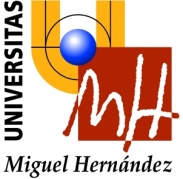 REGISTRO DE FINALIZACION DEL PROCESO DE ACOGIDAUnidad: DPTO. BIOQUÍMICA Y BIOLOGIA MOLECULAR. Responsable de la unidad: Director: Prof. José Villalaín Boullón…………………………………..  D. (1)  ______________________________ CERTIFICA  que los siguientes trabajadores han realización de todas las actividades correspondientes al proceso de acogida de la unidad:Para lo que han recibido la información y la formación necesaria para iniciar su trabajo en la unidad.En                        , a       de                         de 20XX.                                                                              (1) Fdo.: D..                              (1)  Persona responsable del proceso de acogidaNOMBRED.N.I